Vokabeln zum Thema WetterARBEITSBLATT:Sonne, Wind und Regen – Wetter Weltweit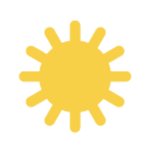 die Sonne, die SonnensonnigDie Sonne scheint. Es ist sonnig.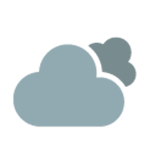 die Wolke, die Wolkenbewölkt, wolkigEs ist bewölkt. Es ist wolkig.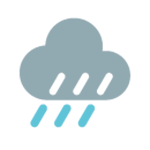 der RegenregnerischregnenEs ist regnerisch. Es regnet.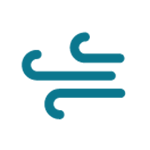 der Wind, die WindewindigDer Wind bläst. Es ist windig.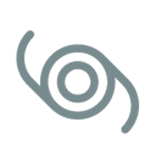 der Sturm, die StürmestürmischstürmenEs stürmt. Es ist stürmisch.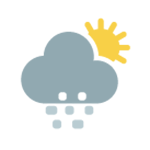 der SchneeEs schneit.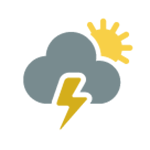 das Gewitter, die GewittergewitternEs gibt ein Gewitter. Es gewittert.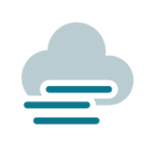 der Nebel, die NebelnebeligEs ist nebelig.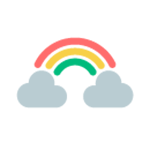 der Regenbogen, die RegenbogenEs gibt einen Regenbogen.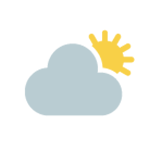 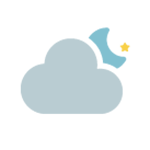 Tagsüber ist es …, Am Tag ist es …Nachts ist es …, In der Nacht ist es …Es ist heiß/kalt. 9 °C/28 °C Die Temperatur beträgt … Grad.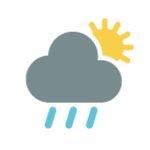 wechselhaftEs ist wechselhaft